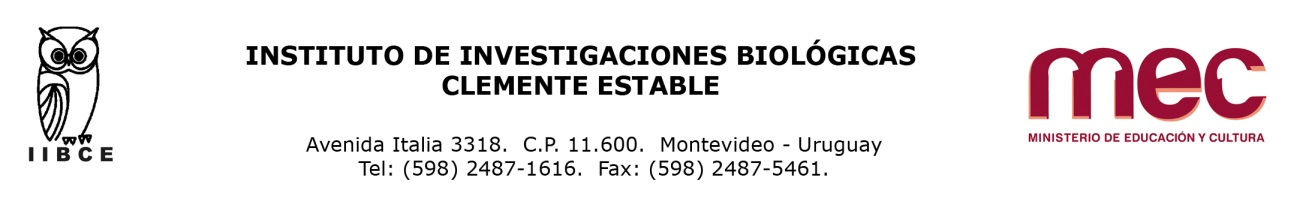 Compra directa Nº 11/2019 – Solicitud de pedido de precio para Adquisición de artículos de papeleríaI).- El Objeto de la Compra:1.- Treinta (30) lapiceras azules de buena calidad2.- Treinta (30) blocks de notas autoadhesivas 7,5x7,5cm de 100 hojas.3.- Treinta (30) blocks de notas autoadhesivas 5x4cm de 100 hojas.4.- Diez (10) índices alfabéticos para biblioratos tamaño A4 5.- Diez (10) paquetes de separadores de colores surtidos para biblioratos tamaño A46.-  Doce (12) cuadernos de 96 hojas con espiral7.-  Cinco (5) cuadernolas de 96 hojas con espiral8.-  Doce (12) cajas de clips de 100u de 32mm9.-  Diez (10) cajas de clips de 100u de 50m10.- Doce (12) marcadores fluorescentes colores: amarillo, verde, naranja, rosa, celeste11.- Cuatro (4) marcadores para pizarra colores: azul, rojo, verde y negro12.- Tres (3) marcadores permanentes colores: azul, negro, rojo13.- Dos (2) marcadores permanentes de punta fina color negro14.- Cuarenta (40) biblioratos tamaño A4 15.- Dos mil quinientos (2500) folios transparentes tamaño A416.- Diez (10) cinta adhesiva gruesa 24mm de ancho para soporte 17.- Diez (10) cinta adhesiva fina 12mm de ancho18.- Diez (10) cajas de 1000u de ganchos 26/6 para grapadora19.- Una (1) caja de 1000u de ganchos para grapadora tamaño 23/2320.- Diez (10) cajas de ganchos apreta papel de metal tipo manito tamaño grande21.- Diez (10) cajas de ganchos apreta papel de metal tipo manito tamaño grande 22.- Cincuenta (50) carpetas tamaño oficio con oreja.23.- Cincuenta (50) carpetas con elástico24.- Cincuenta (50) sobres manila tamaño revista25.- Veinticinco (25) sobres manila tamaño oficio26.- Doscientos cincuenta (250) sobres manila tamaño A427.- Treinta (30) sobres blanco tamaño 20x1428.- Dos (2) correctores líquido29.- Dos (2) correctores de cinta 5mm x10mts30.- Veinte (20) blocks de banderitas autoadhesivas colores surtidos31.- Tres (3) paquetes de bandas elásticas32.- Dos (2) cajas de broches tipo acco de plástico caja de 100u33.- Diez (10) cajas de broches tipo mariposa34.- Dos (2) almohadillas para sellos color negro    35.- Cinco (5) Grapadoras de metal para hasta 50 hojas36.- Una perforadora para hasta 60 hojas37.- Un (1) paquete conteniendo 12 rollos papel obra en rollo 57mm para calculadora Casio DR – 120TM 38.- Veinte (20) cajas conteniendo 5 resmas de hojas A439.- Dos (2) paquetes de 10u de lomos autoadhesivos para biblioratos tamaño A4.40.- Dos (2) revisteros tamaño A441.- Una (1) carpeta con apreta papel tamaño A4.    II) Condiciones Particulares:1.- El Instituto se reserva el derecho de adquirir una o todas las unidades objeto del presente llamado, entendiéndose en todo caso que cada uno de los rubros constituye un objeto independiente, pasible de adquisición a distintos oferentes.2.- El precio de la oferta adjudicada será abonado a crédito y a los noventa a ciento veinte días (90 a 120) días, una vez verificado el suministro y regular funcionamiento del equipamiento adquirido.3.-  Los precios deberán cotizarse en moneda nacional,  indicándose en tal caso si el mismo incluye o no los impuestos vigentes. De no indicarse expresamente, se entenderán incluidos en el precio cotizado. 4.- Deberá ofrecerse un plazo de 30 días de mantenimiento de la oferta prorrogable por 30 días más y la entrega deberá ser en un plazo máximo de 20 días a contar desde la adjudicación.5.- Los oferentes podrán ofrecer todas las opciones que crean más convenientes o de utilidad ajustadas siempre a las características requeridas, adjuntando al efecto las muestras y/o folletería descriptivos de los productos sugeridos.6.- La adjudicación se realizará ponderando: precio 70%, referencias comerciales del proveedor 30%.7.- Para su previa verificación, el IIBCE estará autorizado a requerir información de las instituciones o empresas citadas como referencias.8.- Se solicita que todos los productos cotizados sean de buena calidad y adjuntar catálogos. 9.- Se deberá cotizar en el orden presentado en el presente pliego.           10.- Las empresas deberán presentar formulario de oferente con NÚMERO de RUT.                  11.- En ningún caso se admitirán cesiones de crédito 12.- Las adjudicatarias deberán entregar la mercadería y factura correspondiente en un plazo máximo de 20 días luego de notificada de la adjudicación por parte del IIBCE vía mail,  o por cualquier medio hábil de notificación.III).- Condiciones Generales:1.-  Deberá darse cumplimiento, en lo pertinente, a lo dispuesto por los Decretos  150/2012 y 155/2013.2.- A efectos de la presentación de ofertas, el oferente deberá estar registrado en el Registro Único de Proveedores del Estado (RUPE), conforme a lo dispuesto por el Decreto del Poder Ejecutivo Nº 155/013 de 21 de mayo de 2013. 3.- La empresa ganadora deberá estar ACTIVA en el sistema RUPE al momento de la adjudicación, bajo apercibimiento de adjudicar este llamado al siguiente mejor oferente en caso de no cumplirse este requerimiento en plazo mencionado.  4.- El pliego de condiciones es gratuito y se encuentra a disposición en la Administración del Instituto de Investigaciones Biológicas Clemente Estable (Avda. Italia 3318) en el horario de 11:00 a 13:00 y de 14:00 a 16:00.    Las ofertas deberán  ser presentadas (original y copia) en la Administración del Instituto de Investigaciones Biológicas Clemente Estable, sito en Av. Italia  3318,  hasta el día 14  de noviembre de 2019, hora: 13:00. 5- Las consultas deberán  ser realizadas por correo a las siguientes casillas csaldias@iibce.edu.uy con copia a mrussi@iibce.edu.uy y marjona@iibce.edu.uy; 24871616 int. 106 o 108  (Sección Administración) con la  Esc. Carolina Saldias de Lunes a Viernes de 11:00 a 17:00 horas.